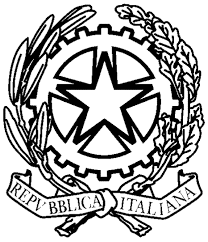 Ministero dell’Istruzione, Università e RicercaUFFICIO SCOLASTICO REGIONALE PER IL LAZIORMIC86700A  ISTITUTO COMPRENSIVO “PUBLIO VIBIO MARIANO”Via Vibio Mariano 105  – 00189 Roma(SCUOLA DELL’INFANZIA, PRIMARIA E SECONDARIA DI PRIMO GRADO)TEL. 06 33264721 – fax  06 33260156Distretto 28° - Cof. Fisc. 97197440585 – rmic86700a@istruzione.itCasella PEC rmic86700a@pec.istruzione.itREGISTRO ATTIVITA’  PEER TO PEER 2015/2016Il docente tutor ……………………………………………… dichiara  che il docente neo immesso COGNOME …………………………………………….  NOME …………………………………........,                                          NATO A …………………………. IL ……………… IN SERVIZIO PRESSO QUESTO ISTITUTO SCOLASTICO,  PLESSO …………………………………..,                        CLASSE/I …………………….        .......  ha svolto la formazione peer to peer gestita all’interno dell’istituzione scolastica nell’a. s. 2015-16        ed ha effettuato complessivamente 12 ore che sono da conteggiarsi nel monte ore del percorso formativo stesso.Data ............................................                                                                                   Firma del docente tutor .........................................................................	 Cognome, Nome docente neoassuntoOrdine di scuola Cognome, Nome del tutor Plesso di ServizioTipologia AttivitàDataOrarioFirma del docenteFirma del tutorRelazione sull’attività svoltaPROGETTAZIONE CONDIVISA  (NEOASSUNTO E TUTOR) - totale 3 orePROGETTAZIONE CONDIVISA  (NEOASSUNTO E TUTOR) - totale 3 orePROGETTAZIONE CONDIVISA  (NEOASSUNTO E TUTOR) - totale 3 oreI. C. “PUBLIO VIBIO MARIANO”I. C. “PUBLIO VIBIO MARIANO”I. C. “PUBLIO VIBIO MARIANO”I. C. “PUBLIO VIBIO MARIANO”I. C. “PUBLIO VIBIO MARIANO”I. C. “PUBLIO VIBIO MARIANO”Tipologia AttivitàDataOrarioFirma del docenteFirma del tutorRelazione sull’attività svoltaOSSERVAZIONE DEL  NEO ASSUNTO NELLA CLASSE DEL TUTOR - totale 4 ore  OSSERVAZIONE DEL  NEO ASSUNTO NELLA CLASSE DEL TUTOR - totale 4 ore  OSSERVAZIONE DEL  NEO ASSUNTO NELLA CLASSE DEL TUTOR - totale 4 ore  OSSERVAZIONE DEL  NEO ASSUNTO NELLA CLASSE DEL TUTOR - totale 4 ore  I.C. “PUBLIO VIBIO MARIANO”I.C. “PUBLIO VIBIO MARIANO”I.C. “PUBLIO VIBIO MARIANO”I.C. “PUBLIO VIBIO MARIANO”I.C. “PUBLIO VIBIO MARIANO”I.C. “PUBLIO VIBIO MARIANO”Tipologia AttivitàDataOrarioFirma del docenteFirma del tutorRelazione sull’attività svoltaOSSERVAZIONE DEL TUTOR NELLA CLASSE DEL DOCENTE NEOASSUNTO - totale 4 oreOSSERVAZIONE DEL TUTOR NELLA CLASSE DEL DOCENTE NEOASSUNTO - totale 4 oreOSSERVAZIONE DEL TUTOR NELLA CLASSE DEL DOCENTE NEOASSUNTO - totale 4 oreOSSERVAZIONE DEL TUTOR NELLA CLASSE DEL DOCENTE NEOASSUNTO - totale 4 oreTipologia AttivitàDataOrarioFirma del docenteFirma del tutorRelazione sull’attività svoltaVERIFICA DELL'ESPERIENZA – totale 1 oraI.C. “PUBLIO VIBIO MARIANO”